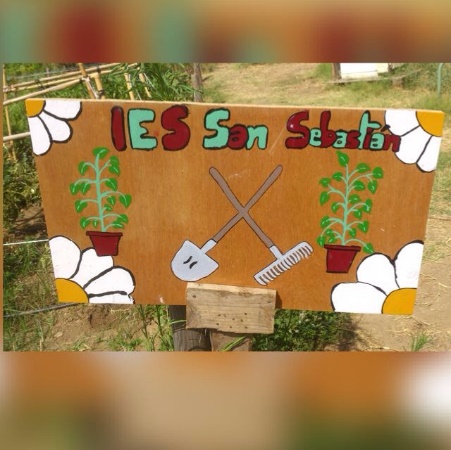 Huelva, 27 de Octubre de 2017Huerto EcológicoIES San SebastiánEn Huelva,  se reúnen los integrantes  del  Proyecto de Formación en Centro de  “Mi huerto ecológico”, siendo los asistentes: Olga López, Generoso Rozas, Rocío Lepe, Joaquín del Campo, Cesáreo Rodríguez, Miguel Ángel,   M. Alfonso Romero, José Antonio Castilla, Lupe del Toro,  Juan Cano, Juan J. Correa, Juan Antonio Crivicich, Almudena González, Monserrat Medina, Alejandro Ruiz, Mª Teresa González, Manuel Jesús Caro, Loreto Pérez, Rodrigo Gómez, Alfonso Rodriguez, Antonio Jiménez, Manuel Bort, Laura Dávila, Ana Isabel Tallón Anguita, José Mª Orrego Vega, Jesús Manuel Romero García, Joaquin Donoso Ramón, Miguel Angel Galvez  Borrero, Sandra Peña Murillo, Paqui López Castilleja¸ Carmen Caballero Bravo, Leticia Minchón Alfonso, Leticia Minchón Alfonso, Rosario Santos Garrido, Javier Montes Martínez, Juan José Muñoz Maillo, Santiago Dominguez Zapico, Fco. Javier Fernandez Heras, Mª del Rocío Recio Robledo, Francisco Ponce Pérez, Salvador Calderón de Anta, Antonio y Pilar Carmona.Para tratar el siguiente Orden del día:Temas tratado con el asesor del CEP. Objetivos generales y parciales de los profesores.Ruegos y preguntasCon respecto al primer punto,  se informa  que se mantuvo  una reunión con nuestro antiguo asesor del CEP, Fernando Cobos, y con el nuevo asesor,  Fran Vázquez, para presentarle nuestro Proyecto, que nos comentó que era el último año que podía ser un Proyecto en Centro, que para el próximo curso nos lo deberíamos plantear como otro tipo de proyecto, que ya lo comentaremos cuando tengamos la información de éstos.Una vez informado, se continúa con el segundo punto en que se debaten, en primer lugar los objetivos y en segundo lugar los parciales.Se concluyen  los siguientes objetivos:Y se propone y se aprueba, que continúe como el curso anterior de  realizar sesiones informativas,  como mínimo una al trimestre, en la que cada departamento informe de las actuaciones que van realizando.Con respecto al último punto, no hay ningún ruego ni pregunta.Y sin más asuntos que tratar en esta reunión, se da por finalizada y se comenta que el acta se subirá a la Plataforma Colabora cuando ésta se encuentre operativa. Objetivos  generalesConocer las prácticas de la  agricultura ecológicaSaber contextualizar actividades de clase en el huerto ecológicoSaber transmitir a los alumnos la necesidad de proteger al medio ambienteSaber utilizar las prácticas en  el huerto como medida motivadora para trabajar mejor en el aula.Objetivos parcialesRealizar  las analíticas físico- químicas y biológicas de aguaRealizar  las analíticas físico-químicas de sueloSaber interpretar los parámetros meteorológicosConocer las sustancias que se pueden compostarConocer productos ecológicos para evitar plagas Conocer las necesidades nutricionales de los adolescentesConocer las posturas adecuadas en el trabajo como práctica de buena saludAmpliar el vocabulario de inglés.Realizar estudios financieros, de mercado y marketingMejorar el uso de las TIC